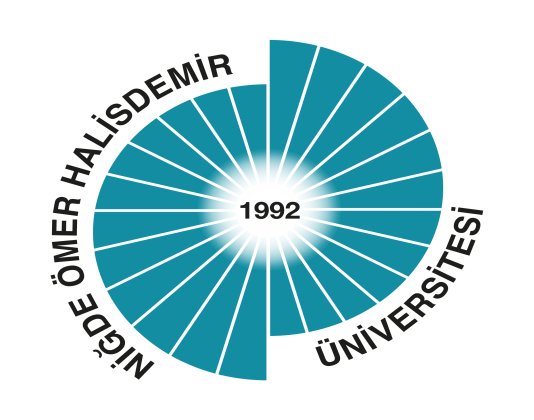 T.C. NİĞDE ÖMER HALİSDEMİR ÜNİVERSİTESİATATÜRK İLKELERİ VE İNKILÂP TARİHİ BÖLÜM BAŞKANLIĞIAKADEMİK VE İDARİ PERSONELİ GÖREV/İŞ TANIMLARIVE İŞ GEREKLERİŞubat, 2016ATATÜRK İLKELERİ VE İNKILAP TARİHİ BÖLÜMÜAKADEMİK PERSONEL LİSTESİUNVANLAR/BÖLÜMLER/GÖREVİSIRA NO BİRİMİSTATÜSÜUNVANIGÖREVİADI VE SOYADI1Eğitim Öğretim HizmetleriProf. Dr. RektörMuhsin KAR2Atatürk İlkleri ve İnkılap TarihiEğitim Öğretim Hizmetleri Yrd. Doç. Dr.Bölüm Başkanıİbrahim ÖZTÜRK3Atatürk İlkleri ve İnkılap TarihiEğitim Öğretim HizmetleriOkutmanBölüm BaşkanYardımcısıMurat SERDAROĞLU4Atatürk İlkleri ve İnkılap TarihiEğitim Öğretim HizmetleriOkutman Dr.Derya GEÇİLİ5Atatürk İlkleri ve İnkılap TarihiEğitim Öğretim HizmetleriOkutmanMeryem Nihal SAVRIMGÖREV/İŞ TANIMI FORMU GÖREV/İŞ TANIMI FORMU GÖREV/İŞ TANIMI FORMU KADRO VEYA POZİSYONUNKADRO VEYA POZİSYONUNKADRO VEYA POZİSYONUNBİRİMİ/ALT BİRİMİAtatürk İlkleri ve İnkılap Tarihi BölümüAtatürk İlkleri ve İnkılap Tarihi BölümüSTATÜSÜ[ X ] MEMUR                 [  ] SÖZLEŞMELİ PERSONEL[ X ] MEMUR                 [  ] SÖZLEŞMELİ PERSONELUNVANIYrd. Doç. Dr.Yrd. Doç. Dr.GÖREVİBölüm BaşkanıBölüm BaşkanıSINIFIEğitim-Öğretim HizmetleriEğitim-Öğretim HizmetleriKODUÜST YÖNETİCİSİRektörRektörBAĞLI BULUNDUĞU YÖNETİCİ/YÖNETİCİLERİRektör YardımcısıRektör YardımcısıA. GÖREV/İŞLERE İLİŞKİN BİLGİLERA. GÖREV/İŞLERE İLİŞKİN BİLGİLERA. GÖREV/İŞLERE İLİŞKİN BİLGİLER             1) GÖREV/İŞİN KISA TANIMIBölüm başkanlığı, Üniversitemiz birimlerinde okutulan diğer ortak zorunlu dersleri veren birimlerle eşgüdümü sağlamak suretiyle Atatürk İlkeleri ve İnkılap Tarihi derslerinin ders programlarını yaparak, Atatürk İlkeleri ve İnkılap Tarihi derslerini verecek öğretim elamanlarını belirler.             1) GÖREV/İŞİN KISA TANIMIBölüm başkanlığı, Üniversitemiz birimlerinde okutulan diğer ortak zorunlu dersleri veren birimlerle eşgüdümü sağlamak suretiyle Atatürk İlkeleri ve İnkılap Tarihi derslerinin ders programlarını yaparak, Atatürk İlkeleri ve İnkılap Tarihi derslerini verecek öğretim elamanlarını belirler.             1) GÖREV/İŞİN KISA TANIMIBölüm başkanlığı, Üniversitemiz birimlerinde okutulan diğer ortak zorunlu dersleri veren birimlerle eşgüdümü sağlamak suretiyle Atatürk İlkeleri ve İnkılap Tarihi derslerinin ders programlarını yaparak, Atatürk İlkeleri ve İnkılap Tarihi derslerini verecek öğretim elamanlarını belirler.             2) GÖREV/İŞ YETKİ VE SORUMLULUKLAR Bölüm Başkanlığı, gerekli durumlarda bürokratik açıdan yoğunluğu azaltmak ve işleyişi hızlandırabilmek için Ömer Halisdemir Üniversitesi bünyesindeki birimlerle doğrudan yazışabilir.Atatürk İlkeleri ve İnkılap Tarihi I-II derslerinin yürütülmesi için gerekli teknik donanımı ve araç-gereç (Projeksiyon, Bilgisayar gibi donanım) derslerinin verildiği birimlerce hazırlanır.Türk gençliğinin 2547 sayılı kanunun 4. maddesi uyarınca öngörülen amaçlar ve ilkeler doğrultusunda yetişmesini sağlamak, Mustafa Kemal Atatürk’ün hayatı, fikirleri, inkılapları ve genel olarak Türkiye Cumhuriyeti tarihi hakkında araştırma ve inceleme yapar ve teşvik eder.Bölümün her düzeydeki eğitim-öğretim, araştırma ve bölümle ilgili her türlü faaliyeti düzenli, etkili ve verimli bir şekilde yürütmek.Türkiye Cumhuriyeti’ni ilgilendiren her konuda üniversite içinde ve dışında konferans, seminer, panel, kongre gibi bilimsel ve akademik faaliyetleri planlar veya planlı faaliyetlere bilimsel katkıda bulunur.Lisans Eğitim-Öğretim ve sınav yönetmeliği, Atatürk İlkeleri ve İnkılap Tarihi Bölümü Eğitim-Öğretim ve Sınav Yönetmeliği ile yönergelere uygun hareket edilmesini ve işlem yapılmasını sağlamak.Bölüm sekretaryası işlerinin yürütülmesini sağlamak.Bölümde bulunan öğretim elemanları arasında işbirliğini ve uyumu sağlamak.Bölümde bilimsel araştırmaların ve projelerin hazırlanmasını ve devamlılığını sağlamak.Bölümün bilimsel araştırma ve yayın gücünü artırıcı önlemler almak, öğretim elemanlarının ulusal ve uluslararası faaliyetlere katılmalarını teşvik etmek ve onlara yardımcı olmak.Bölüm kurulunu toplamak ve başkanlık etmek.Her eğitim-öğretim döneminin başında eğitim-öğretim planına uygun olarak ders görevlendirilmesini yerine getirecekleri toplantı düzenlemek.Her eğitim-öğretim döneminin başında dersi yürütecek öğretim üyelerinin belirlendiği Bölüm kuruluna başkanlık etmek.Her eğitim-öğretim dönemi süresince derslerin verimli geçmesi ve aksamaması için gerekli önlemleri almak.Bölüm öğretim elemanlarının izin dilekçelerini imzalamak ve Rektörlüğe bildirmek.Bölüm öğretim elemanlarının görev süresi uzatma dilekçe ve dosyalarını Rektörlüğe bildirmek.Bölüm öğretim Elemanlarının ders ücreti hesaplamalarında kullanılacak ders yüklerini gösteren ders dağılımı çizelgesinin (çarşaf listelerin) ve puantajların hazırlanmasını sağlamak ve imzalayarak onaya sunmak.Bölümde görevli öğretim elemanları izlemek ve görevlerini tam olarak yapmalarını sağlamak.Bölümün paydaşı olan kurum ve kişilerle işbirliği yaparak, eğitim-öğretim ve araştırma faaliyetlerinin geliştirilmesine yönelik çalışmalarda bulunmak.Ders planlarının diğer üniversiteler ve yurt dışındaki üniversitelerle uyum içinde olmasını ve güncel tutulmasını sağlamak. Ders programı ve ders görevlendirmelerinin adil, objektif ve dengeli bir şekilde yapılmasını sağlamak.Öğrencilerin başarı durumlarını izlemek.Akademik personelin performansını izleyerek sonuçlarını gerektiğinde Rektörlüğe bildirmek.Bölüm kadro yapısının yeterli olması için gerekli planlamaları yapmak.Görevleriyle ilgili evrak, taşınır ve taşınmaz malları korumak ve saklamak.Kendisine verilen görevleri zamanında, eksiksiz, işgücü, zaman ve malzeme tasarrufu sağlayacak şekilde yerine getirmek.Kendi sorumluluğunda olan büro makineleri ve demirbaşların her türlü hasara karşı korunması için gerekli tedbirleri almak. Sorumluluğundaki mevcut araç, gereç ve her türlü malzemenin yerinde ve ekonomik kullanılmasını sağlamak.Bölüm Başkanı, yaptığı iş işlemlerden dolayı Rektör Yardımcısına karşı sorumludur.             2) GÖREV/İŞ YETKİ VE SORUMLULUKLAR Bölüm Başkanlığı, gerekli durumlarda bürokratik açıdan yoğunluğu azaltmak ve işleyişi hızlandırabilmek için Ömer Halisdemir Üniversitesi bünyesindeki birimlerle doğrudan yazışabilir.Atatürk İlkeleri ve İnkılap Tarihi I-II derslerinin yürütülmesi için gerekli teknik donanımı ve araç-gereç (Projeksiyon, Bilgisayar gibi donanım) derslerinin verildiği birimlerce hazırlanır.Türk gençliğinin 2547 sayılı kanunun 4. maddesi uyarınca öngörülen amaçlar ve ilkeler doğrultusunda yetişmesini sağlamak, Mustafa Kemal Atatürk’ün hayatı, fikirleri, inkılapları ve genel olarak Türkiye Cumhuriyeti tarihi hakkında araştırma ve inceleme yapar ve teşvik eder.Bölümün her düzeydeki eğitim-öğretim, araştırma ve bölümle ilgili her türlü faaliyeti düzenli, etkili ve verimli bir şekilde yürütmek.Türkiye Cumhuriyeti’ni ilgilendiren her konuda üniversite içinde ve dışında konferans, seminer, panel, kongre gibi bilimsel ve akademik faaliyetleri planlar veya planlı faaliyetlere bilimsel katkıda bulunur.Lisans Eğitim-Öğretim ve sınav yönetmeliği, Atatürk İlkeleri ve İnkılap Tarihi Bölümü Eğitim-Öğretim ve Sınav Yönetmeliği ile yönergelere uygun hareket edilmesini ve işlem yapılmasını sağlamak.Bölüm sekretaryası işlerinin yürütülmesini sağlamak.Bölümde bulunan öğretim elemanları arasında işbirliğini ve uyumu sağlamak.Bölümde bilimsel araştırmaların ve projelerin hazırlanmasını ve devamlılığını sağlamak.Bölümün bilimsel araştırma ve yayın gücünü artırıcı önlemler almak, öğretim elemanlarının ulusal ve uluslararası faaliyetlere katılmalarını teşvik etmek ve onlara yardımcı olmak.Bölüm kurulunu toplamak ve başkanlık etmek.Her eğitim-öğretim döneminin başında eğitim-öğretim planına uygun olarak ders görevlendirilmesini yerine getirecekleri toplantı düzenlemek.Her eğitim-öğretim döneminin başında dersi yürütecek öğretim üyelerinin belirlendiği Bölüm kuruluna başkanlık etmek.Her eğitim-öğretim dönemi süresince derslerin verimli geçmesi ve aksamaması için gerekli önlemleri almak.Bölüm öğretim elemanlarının izin dilekçelerini imzalamak ve Rektörlüğe bildirmek.Bölüm öğretim elemanlarının görev süresi uzatma dilekçe ve dosyalarını Rektörlüğe bildirmek.Bölüm öğretim Elemanlarının ders ücreti hesaplamalarında kullanılacak ders yüklerini gösteren ders dağılımı çizelgesinin (çarşaf listelerin) ve puantajların hazırlanmasını sağlamak ve imzalayarak onaya sunmak.Bölümde görevli öğretim elemanları izlemek ve görevlerini tam olarak yapmalarını sağlamak.Bölümün paydaşı olan kurum ve kişilerle işbirliği yaparak, eğitim-öğretim ve araştırma faaliyetlerinin geliştirilmesine yönelik çalışmalarda bulunmak.Ders planlarının diğer üniversiteler ve yurt dışındaki üniversitelerle uyum içinde olmasını ve güncel tutulmasını sağlamak. Ders programı ve ders görevlendirmelerinin adil, objektif ve dengeli bir şekilde yapılmasını sağlamak.Öğrencilerin başarı durumlarını izlemek.Akademik personelin performansını izleyerek sonuçlarını gerektiğinde Rektörlüğe bildirmek.Bölüm kadro yapısının yeterli olması için gerekli planlamaları yapmak.Görevleriyle ilgili evrak, taşınır ve taşınmaz malları korumak ve saklamak.Kendisine verilen görevleri zamanında, eksiksiz, işgücü, zaman ve malzeme tasarrufu sağlayacak şekilde yerine getirmek.Kendi sorumluluğunda olan büro makineleri ve demirbaşların her türlü hasara karşı korunması için gerekli tedbirleri almak. Sorumluluğundaki mevcut araç, gereç ve her türlü malzemenin yerinde ve ekonomik kullanılmasını sağlamak.Bölüm Başkanı, yaptığı iş işlemlerden dolayı Rektör Yardımcısına karşı sorumludur.             2) GÖREV/İŞ YETKİ VE SORUMLULUKLAR Bölüm Başkanlığı, gerekli durumlarda bürokratik açıdan yoğunluğu azaltmak ve işleyişi hızlandırabilmek için Ömer Halisdemir Üniversitesi bünyesindeki birimlerle doğrudan yazışabilir.Atatürk İlkeleri ve İnkılap Tarihi I-II derslerinin yürütülmesi için gerekli teknik donanımı ve araç-gereç (Projeksiyon, Bilgisayar gibi donanım) derslerinin verildiği birimlerce hazırlanır.Türk gençliğinin 2547 sayılı kanunun 4. maddesi uyarınca öngörülen amaçlar ve ilkeler doğrultusunda yetişmesini sağlamak, Mustafa Kemal Atatürk’ün hayatı, fikirleri, inkılapları ve genel olarak Türkiye Cumhuriyeti tarihi hakkında araştırma ve inceleme yapar ve teşvik eder.Bölümün her düzeydeki eğitim-öğretim, araştırma ve bölümle ilgili her türlü faaliyeti düzenli, etkili ve verimli bir şekilde yürütmek.Türkiye Cumhuriyeti’ni ilgilendiren her konuda üniversite içinde ve dışında konferans, seminer, panel, kongre gibi bilimsel ve akademik faaliyetleri planlar veya planlı faaliyetlere bilimsel katkıda bulunur.Lisans Eğitim-Öğretim ve sınav yönetmeliği, Atatürk İlkeleri ve İnkılap Tarihi Bölümü Eğitim-Öğretim ve Sınav Yönetmeliği ile yönergelere uygun hareket edilmesini ve işlem yapılmasını sağlamak.Bölüm sekretaryası işlerinin yürütülmesini sağlamak.Bölümde bulunan öğretim elemanları arasında işbirliğini ve uyumu sağlamak.Bölümde bilimsel araştırmaların ve projelerin hazırlanmasını ve devamlılığını sağlamak.Bölümün bilimsel araştırma ve yayın gücünü artırıcı önlemler almak, öğretim elemanlarının ulusal ve uluslararası faaliyetlere katılmalarını teşvik etmek ve onlara yardımcı olmak.Bölüm kurulunu toplamak ve başkanlık etmek.Her eğitim-öğretim döneminin başında eğitim-öğretim planına uygun olarak ders görevlendirilmesini yerine getirecekleri toplantı düzenlemek.Her eğitim-öğretim döneminin başında dersi yürütecek öğretim üyelerinin belirlendiği Bölüm kuruluna başkanlık etmek.Her eğitim-öğretim dönemi süresince derslerin verimli geçmesi ve aksamaması için gerekli önlemleri almak.Bölüm öğretim elemanlarının izin dilekçelerini imzalamak ve Rektörlüğe bildirmek.Bölüm öğretim elemanlarının görev süresi uzatma dilekçe ve dosyalarını Rektörlüğe bildirmek.Bölüm öğretim Elemanlarının ders ücreti hesaplamalarında kullanılacak ders yüklerini gösteren ders dağılımı çizelgesinin (çarşaf listelerin) ve puantajların hazırlanmasını sağlamak ve imzalayarak onaya sunmak.Bölümde görevli öğretim elemanları izlemek ve görevlerini tam olarak yapmalarını sağlamak.Bölümün paydaşı olan kurum ve kişilerle işbirliği yaparak, eğitim-öğretim ve araştırma faaliyetlerinin geliştirilmesine yönelik çalışmalarda bulunmak.Ders planlarının diğer üniversiteler ve yurt dışındaki üniversitelerle uyum içinde olmasını ve güncel tutulmasını sağlamak. Ders programı ve ders görevlendirmelerinin adil, objektif ve dengeli bir şekilde yapılmasını sağlamak.Öğrencilerin başarı durumlarını izlemek.Akademik personelin performansını izleyerek sonuçlarını gerektiğinde Rektörlüğe bildirmek.Bölüm kadro yapısının yeterli olması için gerekli planlamaları yapmak.Görevleriyle ilgili evrak, taşınır ve taşınmaz malları korumak ve saklamak.Kendisine verilen görevleri zamanında, eksiksiz, işgücü, zaman ve malzeme tasarrufu sağlayacak şekilde yerine getirmek.Kendi sorumluluğunda olan büro makineleri ve demirbaşların her türlü hasara karşı korunması için gerekli tedbirleri almak. Sorumluluğundaki mevcut araç, gereç ve her türlü malzemenin yerinde ve ekonomik kullanılmasını sağlamak.Bölüm Başkanı, yaptığı iş işlemlerden dolayı Rektör Yardımcısına karşı sorumludur.3) ÇALIŞMA KOŞULLARI3) ÇALIŞMA KOŞULLARI3) ÇALIŞMA KOŞULLARI  a) Çalışma Ortamı  a) Çalışma OrtamıKapalı alan.  b) İş Riski  b) İş RiskiVar (Mali, Hukuksal, Vicdani) 4) GÖREV/İŞİN GEREKTİRDİĞİ AĞIRLIKLI ÇABA    [  ] FİZİKSEL ÇABA                 [   ] ZİHİNSEL ÇABA              [ X  ] HER İKİSİ DE   4) GÖREV/İŞİN GEREKTİRDİĞİ AĞIRLIKLI ÇABA    [  ] FİZİKSEL ÇABA                 [   ] ZİHİNSEL ÇABA              [ X  ] HER İKİSİ DE   4) GÖREV/İŞİN GEREKTİRDİĞİ AĞIRLIKLI ÇABA    [  ] FİZİKSEL ÇABA                 [   ] ZİHİNSEL ÇABA              [ X  ] HER İKİSİ DE          B.  ATANACAKLARDA ARANACAK NİTELİKLER       B.  ATANACAKLARDA ARANACAK NİTELİKLER       B.  ATANACAKLARDA ARANACAK NİTELİKLER5) ÖZEL NİTELİKLERVizyon sahibi.Önderlik yeteneğine sahip.Kendini sürekli yenileyen.Araştırıcı ve meraklı.Mevzuatı takip edebilen, yorum yapabilen.Sorgulayıcı.Sabırlı.Yaratıcı.Kendine güvenen.Hızlı, düzenli ve dikkatli.Karar verici ve problem çözücü.Analitik düşünebilen ve analiz yapabilen.Empati kurabilen.Etkin yazılı ve sözlü iletişim yeteneğine sahip.İkna kabiliyeti yüksek.Zaman yönetimini iyi yapabilen.Yoğun tempoda çalışabilen.5) ÖZEL NİTELİKLERVizyon sahibi.Önderlik yeteneğine sahip.Kendini sürekli yenileyen.Araştırıcı ve meraklı.Mevzuatı takip edebilen, yorum yapabilen.Sorgulayıcı.Sabırlı.Yaratıcı.Kendine güvenen.Hızlı, düzenli ve dikkatli.Karar verici ve problem çözücü.Analitik düşünebilen ve analiz yapabilen.Empati kurabilen.Etkin yazılı ve sözlü iletişim yeteneğine sahip.İkna kabiliyeti yüksek.Zaman yönetimini iyi yapabilen.Yoğun tempoda çalışabilen.5) ÖZEL NİTELİKLERVizyon sahibi.Önderlik yeteneğine sahip.Kendini sürekli yenileyen.Araştırıcı ve meraklı.Mevzuatı takip edebilen, yorum yapabilen.Sorgulayıcı.Sabırlı.Yaratıcı.Kendine güvenen.Hızlı, düzenli ve dikkatli.Karar verici ve problem çözücü.Analitik düşünebilen ve analiz yapabilen.Empati kurabilen.Etkin yazılı ve sözlü iletişim yeteneğine sahip.İkna kabiliyeti yüksek.Zaman yönetimini iyi yapabilen.Yoğun tempoda çalışabilen.Bu dokumanda açıklanan görev tanımımı okudum.Görevimi burada belirtilen kapsamda yerine getirmeyi kabul ve taahhüt ediyorum.Adı ve Soyadı: Yrd. Doç. Dr. İbrahim ÖZTÜRKTarih                                                                                                                              İmza          .…/.…/….                                                                                                      Bu dokumanda açıklanan görev tanımımı okudum.Görevimi burada belirtilen kapsamda yerine getirmeyi kabul ve taahhüt ediyorum.Adı ve Soyadı: Yrd. Doç. Dr. İbrahim ÖZTÜRKTarih                                                                                                                              İmza          .…/.…/….                                                                                                      Bu dokumanda açıklanan görev tanımımı okudum.Görevimi burada belirtilen kapsamda yerine getirmeyi kabul ve taahhüt ediyorum.Adı ve Soyadı: Yrd. Doç. Dr. İbrahim ÖZTÜRKTarih                                                                                                                              İmza          .…/.…/….                                                                                                      ONAYLAYAN(Rektör Yardımcısı)Tarih                                                                                                                   İmza.…/.…/….ONAYLAYAN(Rektör Yardımcısı)Tarih                                                                                                                   İmza.…/.…/….ONAYLAYAN(Rektör Yardımcısı)Tarih                                                                                                                   İmza.…/.…/….GÖREV/İŞ TANIMI FORMU GÖREV/İŞ TANIMI FORMU GÖREV/İŞ TANIMI FORMU KADRO VEYA POZİSYONUNKADRO VEYA POZİSYONUNKADRO VEYA POZİSYONUNBİRİMİ/ALT BİRİMİAtatürk İlkeleri ve İnkılap Tarihi BölümüAtatürk İlkeleri ve İnkılap Tarihi BölümüSTATÜSÜ[ X ] MEMUR                 [  ] SÖZLEŞMELİ PERSONEL[ X ] MEMUR                 [  ] SÖZLEŞMELİ PERSONELUNVANIOkutmanOkutmanGÖREVİBölüm Başkan Yardımcısı/OkutmanBölüm Başkan Yardımcısı/OkutmanSINIFIEğitim-Öğretim HizmetleriEğitim-Öğretim HizmetleriKODUÜST YÖNETİCİSİRektörRektörBAĞLI BULUNDUĞU YÖNETİCİ/YÖNETİCİLERİBölüm BaşkanıBölüm BaşkanıA. GÖREV/İŞLERE İLİŞKİN BİLGİLERA. GÖREV/İŞLERE İLİŞKİN BİLGİLERA. GÖREV/İŞLERE İLİŞKİN BİLGİLER         1) GÖREV/İŞİN KISA TANIMI                İlgili Mevzuat çerçevesinde, Bölümün vizyonu ve misyonu doğrultusunda eğitim-öğretim ve bilimsel araştırma faaliyetlerinin etkinlik, verimlilik ve etik ilkelerine göre planlanması, örgütlenmesi, yönlendirilmesi, koordine edilmesi, kararlar alınması ve denetlenmesi için Bölüm Başkanına yardımcı olunması, Bölüm Başkanı görev başında olmadığı zamanlarda Bölüm Başkanına vekalet edilmesi ve Bölüm Başkanı adına işler yürütülmesi.         1) GÖREV/İŞİN KISA TANIMI                İlgili Mevzuat çerçevesinde, Bölümün vizyonu ve misyonu doğrultusunda eğitim-öğretim ve bilimsel araştırma faaliyetlerinin etkinlik, verimlilik ve etik ilkelerine göre planlanması, örgütlenmesi, yönlendirilmesi, koordine edilmesi, kararlar alınması ve denetlenmesi için Bölüm Başkanına yardımcı olunması, Bölüm Başkanı görev başında olmadığı zamanlarda Bölüm Başkanına vekalet edilmesi ve Bölüm Başkanı adına işler yürütülmesi.         1) GÖREV/İŞİN KISA TANIMI                İlgili Mevzuat çerçevesinde, Bölümün vizyonu ve misyonu doğrultusunda eğitim-öğretim ve bilimsel araştırma faaliyetlerinin etkinlik, verimlilik ve etik ilkelerine göre planlanması, örgütlenmesi, yönlendirilmesi, koordine edilmesi, kararlar alınması ve denetlenmesi için Bölüm Başkanına yardımcı olunması, Bölüm Başkanı görev başında olmadığı zamanlarda Bölüm Başkanına vekalet edilmesi ve Bölüm Başkanı adına işler yürütülmesi.2) ÇALIŞMA KOŞULLARI2) ÇALIŞMA KOŞULLARI2) ÇALIŞMA KOŞULLARI  a) Çalışma Ortamı  a) Çalışma OrtamıKapalı alan.  b) İş Riski  b) İş RiskiVar (Mali, Hukuksal, Vicdani) 3) GÖREV/İŞİN GEREKTİRDİĞİ AĞIRLIKLI ÇABA    [  ] FİZİKSEL ÇABA                 [   ] ZİHİNSEL ÇABA              [ X ] HER İKİSİ DE   3) GÖREV/İŞİN GEREKTİRDİĞİ AĞIRLIKLI ÇABA    [  ] FİZİKSEL ÇABA                 [   ] ZİHİNSEL ÇABA              [ X ] HER İKİSİ DE   3) GÖREV/İŞİN GEREKTİRDİĞİ AĞIRLIKLI ÇABA    [  ] FİZİKSEL ÇABA                 [   ] ZİHİNSEL ÇABA              [ X ] HER İKİSİ DE   B.  ATANACAKLARDA ARANACAK NİTELİKLERB.  ATANACAKLARDA ARANACAK NİTELİKLERB.  ATANACAKLARDA ARANACAK NİTELİKLER4)  ÖZEL NİTELİKLER Vizyon sahibi.Önderlik yeteneğine sahip.Kendini sürekli yenileyen. Araştırıcı ve meraklı.Mevzuatı takip edebilen, yorum yapabilen.Sorgulayıcı.Sabırlı.Yaratıcı.Kendine güvenen.Hızlı, düzenli ve dikkatli.Karar verici ve problem çözücü.Analitik düşünebilen ve analiz yapabilen.Empati kurabilen.Etkin yazılı ve sözlü iletişim yeteneğine sahip.İkna kabiliyeti yüksek.Zaman yönetimini iyi yapabilen.Yoğun tempoda çalışabilen.4)  ÖZEL NİTELİKLER Vizyon sahibi.Önderlik yeteneğine sahip.Kendini sürekli yenileyen. Araştırıcı ve meraklı.Mevzuatı takip edebilen, yorum yapabilen.Sorgulayıcı.Sabırlı.Yaratıcı.Kendine güvenen.Hızlı, düzenli ve dikkatli.Karar verici ve problem çözücü.Analitik düşünebilen ve analiz yapabilen.Empati kurabilen.Etkin yazılı ve sözlü iletişim yeteneğine sahip.İkna kabiliyeti yüksek.Zaman yönetimini iyi yapabilen.Yoğun tempoda çalışabilen.4)  ÖZEL NİTELİKLER Vizyon sahibi.Önderlik yeteneğine sahip.Kendini sürekli yenileyen. Araştırıcı ve meraklı.Mevzuatı takip edebilen, yorum yapabilen.Sorgulayıcı.Sabırlı.Yaratıcı.Kendine güvenen.Hızlı, düzenli ve dikkatli.Karar verici ve problem çözücü.Analitik düşünebilen ve analiz yapabilen.Empati kurabilen.Etkin yazılı ve sözlü iletişim yeteneğine sahip.İkna kabiliyeti yüksek.Zaman yönetimini iyi yapabilen.Yoğun tempoda çalışabilen.Bu dokumanda açıklanan görev tanımımı okudum.Görevimi burada belirtilen kapsamda yerine getirmeyi kabul ve taahhüt ediyorum.Adı ve Soyadı: Murat SERDAROĞLUTarih                                                                                                                              İmza          .…/.…/….                                                                                                      Bu dokumanda açıklanan görev tanımımı okudum.Görevimi burada belirtilen kapsamda yerine getirmeyi kabul ve taahhüt ediyorum.Adı ve Soyadı: Murat SERDAROĞLUTarih                                                                                                                              İmza          .…/.…/….                                                                                                      Bu dokumanda açıklanan görev tanımımı okudum.Görevimi burada belirtilen kapsamda yerine getirmeyi kabul ve taahhüt ediyorum.Adı ve Soyadı: Murat SERDAROĞLUTarih                                                                                                                              İmza          .…/.…/….                                                                                                      ONAYLAYAN(Bölüm Başkanı)Tarih                                                                                                                   İmza.…/.…/….  Yrd. Doç. Dr. İbrahim ÖZTÜRKONAYLAYAN(Bölüm Başkanı)Tarih                                                                                                                   İmza.…/.…/….  Yrd. Doç. Dr. İbrahim ÖZTÜRKONAYLAYAN(Bölüm Başkanı)Tarih                                                                                                                   İmza.…/.…/….  Yrd. Doç. Dr. İbrahim ÖZTÜRKGÖREV/İŞ TANIMI FORMU GÖREV/İŞ TANIMI FORMU GÖREV/İŞ TANIMI FORMU KADRO VEYA POZİSYONUNKADRO VEYA POZİSYONUNKADRO VEYA POZİSYONUNBİRİMİ/ALT BİRİMİAtatürk İlkeleri ve İnkılap Tarihi BölümüAtatürk İlkeleri ve İnkılap Tarihi BölümüSTATÜSÜ[ X ] MEMUR                 [  ] SÖZLEŞMELİ PERSONEL[ X ] MEMUR                 [  ] SÖZLEŞMELİ PERSONELUNVANIOkutman Dr.Okutman Dr.GÖREVİOkutman Okutman SINIFIEğitim-Öğretim HizmetleriEğitim-Öğretim HizmetleriKODUÜST YÖNETİCİSİRektör Rektör BAĞLI BULUNDUĞU YÖNETİCİ/YÖNETİCİLERİBölüm BaşkanıBölüm BaşkanıA. GÖREV/İŞLERE İLİŞKİN BİLGİLERA. GÖREV/İŞLERE İLİŞKİN BİLGİLERA. GÖREV/İŞLERE İLİŞKİN BİLGİLER       1) GÖREV/İŞİN KISA TANIMI Öğretim Görevlisi ve Okutmanlar; Fakültelerin herhangi bir dersi ile ilgili özel bilgi ve uzmanlık isteyen konuların eğitim-öğretimini ve uygulamasını yapmak-yaptırmak.Okutman; Eğitim-Öğretim süresince çeşitli öğretim programlarında ortak zorunlu ders olarak belirlenen dersleri okutan veya uygulayan öğretim elemanıdır.        1) GÖREV/İŞİN KISA TANIMI Öğretim Görevlisi ve Okutmanlar; Fakültelerin herhangi bir dersi ile ilgili özel bilgi ve uzmanlık isteyen konuların eğitim-öğretimini ve uygulamasını yapmak-yaptırmak.Okutman; Eğitim-Öğretim süresince çeşitli öğretim programlarında ortak zorunlu ders olarak belirlenen dersleri okutan veya uygulayan öğretim elemanıdır.        1) GÖREV/İŞİN KISA TANIMI Öğretim Görevlisi ve Okutmanlar; Fakültelerin herhangi bir dersi ile ilgili özel bilgi ve uzmanlık isteyen konuların eğitim-öğretimini ve uygulamasını yapmak-yaptırmak.Okutman; Eğitim-Öğretim süresince çeşitli öğretim programlarında ortak zorunlu ders olarak belirlenen dersleri okutan veya uygulayan öğretim elemanıdır. 2) ÇALIŞMA KOŞULLARI2) ÇALIŞMA KOŞULLARI2) ÇALIŞMA KOŞULLARI  a) Çalışma Ortamı  a) Çalışma OrtamıKapalı alan.  b) İş Riski  b) İş RiskiVar (Mali, Hukuksal, Vicdani) 3) GÖREV/İŞİN GEREKTİRDİĞİ AĞIRLIKLI ÇABA    [  ] FİZİKSEL ÇABA                 [   ] ZİHİNSEL ÇABA              [ X ] HER İKİSİ DE   3) GÖREV/İŞİN GEREKTİRDİĞİ AĞIRLIKLI ÇABA    [  ] FİZİKSEL ÇABA                 [   ] ZİHİNSEL ÇABA              [ X ] HER İKİSİ DE   3) GÖREV/İŞİN GEREKTİRDİĞİ AĞIRLIKLI ÇABA    [  ] FİZİKSEL ÇABA                 [   ] ZİHİNSEL ÇABA              [ X ] HER İKİSİ DE          B.  ATANACAKLARDA ARANACAK NİTELİKLER       B.  ATANACAKLARDA ARANACAK NİTELİKLER       B.  ATANACAKLARDA ARANACAK NİTELİKLER4)  ÖZEL NİTELİKLER Vizyon sahibi.Önderlik yeteneğine sahip.Kendini sürekli yenileyen. Araştırıcı ve meraklı.Mevzuatı takip edebilen, yorum yapabilen.Sorgulayıcı.Sabırlı.Yaratıcı.Kendine güvenen.Hızlı, düzenli ve dikkatli.Karar verici ve problem çözücü.Analitik düşünebilen ve analiz yapabilen.Empati kurabilen.Etkin yazılı ve sözlü iletişim yeteneğine sahip.İkna kabiliyeti yüksek.Zaman yönetimini iyi yapabilen.Yoğun tempoda çalışabilen.4)  ÖZEL NİTELİKLER Vizyon sahibi.Önderlik yeteneğine sahip.Kendini sürekli yenileyen. Araştırıcı ve meraklı.Mevzuatı takip edebilen, yorum yapabilen.Sorgulayıcı.Sabırlı.Yaratıcı.Kendine güvenen.Hızlı, düzenli ve dikkatli.Karar verici ve problem çözücü.Analitik düşünebilen ve analiz yapabilen.Empati kurabilen.Etkin yazılı ve sözlü iletişim yeteneğine sahip.İkna kabiliyeti yüksek.Zaman yönetimini iyi yapabilen.Yoğun tempoda çalışabilen.4)  ÖZEL NİTELİKLER Vizyon sahibi.Önderlik yeteneğine sahip.Kendini sürekli yenileyen. Araştırıcı ve meraklı.Mevzuatı takip edebilen, yorum yapabilen.Sorgulayıcı.Sabırlı.Yaratıcı.Kendine güvenen.Hızlı, düzenli ve dikkatli.Karar verici ve problem çözücü.Analitik düşünebilen ve analiz yapabilen.Empati kurabilen.Etkin yazılı ve sözlü iletişim yeteneğine sahip.İkna kabiliyeti yüksek.Zaman yönetimini iyi yapabilen.Yoğun tempoda çalışabilen.Bu dokumanda açıklanan görev tanımımı okudum.Görevimi burada belirtilen kapsamda yerine getirmeyi kabul ve taahhüt ediyorum.Adı ve Soyadı: Derya GEÇİLİTarih                                                                                                                              İmza          .…/.…/….                                                                                                      Bu dokumanda açıklanan görev tanımımı okudum.Görevimi burada belirtilen kapsamda yerine getirmeyi kabul ve taahhüt ediyorum.Adı ve Soyadı: Derya GEÇİLİTarih                                                                                                                              İmza          .…/.…/….                                                                                                      Bu dokumanda açıklanan görev tanımımı okudum.Görevimi burada belirtilen kapsamda yerine getirmeyi kabul ve taahhüt ediyorum.Adı ve Soyadı: Derya GEÇİLİTarih                                                                                                                              İmza          .…/.…/….                                                                                                      ONAYLAYAN(Bölüm Başkanı)Tarih                                                                                                                   İmza.…/.…/….Yrd. Doç. Dr. İbrahim ÖZTÜRKONAYLAYAN(Bölüm Başkanı)Tarih                                                                                                                   İmza.…/.…/….Yrd. Doç. Dr. İbrahim ÖZTÜRKONAYLAYAN(Bölüm Başkanı)Tarih                                                                                                                   İmza.…/.…/….Yrd. Doç. Dr. İbrahim ÖZTÜRKGÖREV/İŞ TANIMI FORMU GÖREV/İŞ TANIMI FORMU GÖREV/İŞ TANIMI FORMU KADRO VEYA POZİSYONUNKADRO VEYA POZİSYONUNKADRO VEYA POZİSYONUNBİRİMİ/ALT BİRİMİAtatürk İlkeleri ve İnkılap Tarihi BölümüAtatürk İlkeleri ve İnkılap Tarihi BölümüSTATÜSÜ[ X ] MEMUR                 [  ] SÖZLEŞMELİ PERSONEL[ X ] MEMUR                 [  ] SÖZLEŞMELİ PERSONELUNVANIOkutman Okutman GÖREVİOkutmanOkutmanSINIFIEğitim-Öğretim HizmetleriEğitim-Öğretim HizmetleriKODUÜST YÖNETİCİSİRektör Rektör BAĞLI BULUNDUĞU YÖNETİCİ/YÖNETİCİLERİBölüm BaşkanıBölüm BaşkanıA. GÖREV/İŞLERE İLİŞKİN BİLGİLERA. GÖREV/İŞLERE İLİŞKİN BİLGİLERA. GÖREV/İŞLERE İLİŞKİN BİLGİLER             1) GÖREV/İŞİN KISA TANIMIÖğretim Görevlisi ve Okutmanlar; Fakültelerin herhangi bir dersi ile ilgili özel bilgi ve uzmanlık isteyen konuların eğitim-öğretimini ve uygulamasını yapmak-yaptırmak.Okutman; Eğitim-Öğretim süresince çeşitli öğretim programlarında ortak zorunlu ders olarak belirlenen dersleri okutan veya uygulayan öğretim elemanıdır.             1) GÖREV/İŞİN KISA TANIMIÖğretim Görevlisi ve Okutmanlar; Fakültelerin herhangi bir dersi ile ilgili özel bilgi ve uzmanlık isteyen konuların eğitim-öğretimini ve uygulamasını yapmak-yaptırmak.Okutman; Eğitim-Öğretim süresince çeşitli öğretim programlarında ortak zorunlu ders olarak belirlenen dersleri okutan veya uygulayan öğretim elemanıdır.             1) GÖREV/İŞİN KISA TANIMIÖğretim Görevlisi ve Okutmanlar; Fakültelerin herhangi bir dersi ile ilgili özel bilgi ve uzmanlık isteyen konuların eğitim-öğretimini ve uygulamasını yapmak-yaptırmak.Okutman; Eğitim-Öğretim süresince çeşitli öğretim programlarında ortak zorunlu ders olarak belirlenen dersleri okutan veya uygulayan öğretim elemanıdır.2) ÇALIŞMA KOŞULLARI2) ÇALIŞMA KOŞULLARI2) ÇALIŞMA KOŞULLARI  a) Çalışma Ortamı  a) Çalışma OrtamıKapalı alan.  b) İş Riski  b) İş RiskiVar (Mali, Hukuksal, Vicdani) 3) GÖREV/İŞİN GEREKTİRDİĞİ AĞIRLIKLI ÇABA    [  ] FİZİKSEL ÇABA                 [   ] ZİHİNSEL ÇABA              [ X ] HER İKİSİ DE   3) GÖREV/İŞİN GEREKTİRDİĞİ AĞIRLIKLI ÇABA    [  ] FİZİKSEL ÇABA                 [   ] ZİHİNSEL ÇABA              [ X ] HER İKİSİ DE   3) GÖREV/İŞİN GEREKTİRDİĞİ AĞIRLIKLI ÇABA    [  ] FİZİKSEL ÇABA                 [   ] ZİHİNSEL ÇABA              [ X ] HER İKİSİ DE   B.  ATANACAKLARDA ARANACAK NİTELİKLERB.  ATANACAKLARDA ARANACAK NİTELİKLERB.  ATANACAKLARDA ARANACAK NİTELİKLER4)  ÖZEL NİTELİKLER Vizyon sahibi.Önderlik yeteneğine sahip.Kendini sürekli yenileyen. Araştırıcı ve meraklı.Mevzuatı takip edebilen, yorum yapabilen.Sorgulayıcı.Sabırlı.Yaratıcı.Kendine güvenen.Hızlı, düzenli ve dikkatli.Karar verici ve problem çözücü.Analitik düşünebilen ve analiz yapabilen.Empati kurabilen.Etkin yazılı ve sözlü iletişim yeteneğine sahip.İkna kabiliyeti yüksek.Zaman yönetimini iyi yapabilen.Yoğun tempoda çalışabilen.4)  ÖZEL NİTELİKLER Vizyon sahibi.Önderlik yeteneğine sahip.Kendini sürekli yenileyen. Araştırıcı ve meraklı.Mevzuatı takip edebilen, yorum yapabilen.Sorgulayıcı.Sabırlı.Yaratıcı.Kendine güvenen.Hızlı, düzenli ve dikkatli.Karar verici ve problem çözücü.Analitik düşünebilen ve analiz yapabilen.Empati kurabilen.Etkin yazılı ve sözlü iletişim yeteneğine sahip.İkna kabiliyeti yüksek.Zaman yönetimini iyi yapabilen.Yoğun tempoda çalışabilen.4)  ÖZEL NİTELİKLER Vizyon sahibi.Önderlik yeteneğine sahip.Kendini sürekli yenileyen. Araştırıcı ve meraklı.Mevzuatı takip edebilen, yorum yapabilen.Sorgulayıcı.Sabırlı.Yaratıcı.Kendine güvenen.Hızlı, düzenli ve dikkatli.Karar verici ve problem çözücü.Analitik düşünebilen ve analiz yapabilen.Empati kurabilen.Etkin yazılı ve sözlü iletişim yeteneğine sahip.İkna kabiliyeti yüksek.Zaman yönetimini iyi yapabilen.Yoğun tempoda çalışabilen.Bu dokumanda açıklanan görev tanımımı okudum.Görevimi burada belirtilen kapsamda yerine getirmeyi kabul ve taahhüt ediyorum.Adı ve Soyadı: Meryem Nihal SAVRIMTarih                                                                                                                              İmza          .…/.…/….                                                                                                      Bu dokumanda açıklanan görev tanımımı okudum.Görevimi burada belirtilen kapsamda yerine getirmeyi kabul ve taahhüt ediyorum.Adı ve Soyadı: Meryem Nihal SAVRIMTarih                                                                                                                              İmza          .…/.…/….                                                                                                      Bu dokumanda açıklanan görev tanımımı okudum.Görevimi burada belirtilen kapsamda yerine getirmeyi kabul ve taahhüt ediyorum.Adı ve Soyadı: Meryem Nihal SAVRIMTarih                                                                                                                              İmza          .…/.…/….                                                                                                      ONAYLAYAN(Bölüm Başkanı)Tarih                                                                                                                   İmza.…/.…/….Yrd. Doç. Dr. İbrahim ÖZTÜRKONAYLAYAN(Bölüm Başkanı)Tarih                                                                                                                   İmza.…/.…/….Yrd. Doç. Dr. İbrahim ÖZTÜRKONAYLAYAN(Bölüm Başkanı)Tarih                                                                                                                   İmza.…/.…/….Yrd. Doç. Dr. İbrahim ÖZTÜRKGÖREV/İŞ TANIMI FORMUGÖREV/İŞ TANIMI FORMUGÖREV/İŞ TANIMI FORMUKADRO VEYA POZİSYONUNKADRO VEYA POZİSYONUNKADRO VEYA POZİSYONUNBİRİMİ/ALT BİRİMİAtatürk İlkeleri ve İnkılap Tarihi Bölüm Başkanlığı/ Bölüm Sekreterliği Atatürk İlkeleri ve İnkılap Tarihi Bölüm Başkanlığı/ Bölüm Sekreterliği STATÜSÜ[ X ] MEMUR                 [  ] SÖZLEŞMELİ PERSONEL[ X ] MEMUR                 [  ] SÖZLEŞMELİ PERSONELUNVANIMEMURMEMURGÖREVİBÖLÜM SEKRETERİBÖLÜM SEKRETERİSINIFIGENEL İDARİ HİZMETLER SINIFIGENEL İDARİ HİZMETLER SINIFIKODUÜST YÖNETİCİSİREKTÖRREKTÖRBAĞLI BULUNDUĞU YÖNETİCİ/YÖNETİCİLERİBÖLÜM BAŞKANIBÖLÜM BAŞKANIASTLARIYOKYOKA. GÖREV/İŞLERE İLİŞKİN BİLGİLERA. GÖREV/İŞLERE İLİŞKİN BİLGİLERA. GÖREV/İŞLERE İLİŞKİN BİLGİLER               1) GÖREV/İŞİN KISA TANIMI        Sorumlu olduğu bölüm/bölümlerin sekreterlik hizmetlerinin düzenli, etkili, verimli bir biçimde yerine getirilmesi.               1) GÖREV/İŞİN KISA TANIMI        Sorumlu olduğu bölüm/bölümlerin sekreterlik hizmetlerinin düzenli, etkili, verimli bir biçimde yerine getirilmesi.               1) GÖREV/İŞİN KISA TANIMI        Sorumlu olduğu bölüm/bölümlerin sekreterlik hizmetlerinin düzenli, etkili, verimli bir biçimde yerine getirilmesi.             2) GÖREV/İŞ YETKİ VE SORUMLULUKLARSorumlu olduğu bölümün sekreterlik hizmetlerini (not alma, randevu ayarlama vb.) yapmak.Bölümün günlük yazışmalarını yapmak, işlerini takip etmek, işlemi bittikten sonra dosyalamak. İş akışındaki  yazılara cevap verip ilgili birimlere göndermek.İş akışındaki günlük acil yazılara ilişkin Bölüm Başkanını bilgilendirmek.Bölüm Başkanlığına gelen bilgi yazılarını Elektronik Belge Yönetim Sistemi aracılığıyla ilgili kişilere birimlere duyurmakBölüm Başkanlığı personelinin göreve başlama ve görevden ayrılış yazılarını yazmak.Aylık part-time öğrencilerin puantaj çizelgelerini hazırlamak, Sağlık Kültür ve Spor Daire Başkanlığı’na göndermek.Islak imzadan/E-imzadan gelen yazıları ilgililere dağıtmakBölümle ilgili çeşitli evrak ve dokümanları hazırlamak.Öğrenciler ile ilgili gelen yazıları Bölüm Başkanına ve dersin öğretim elemanlarına duyurmak, görüş istenen yazılara görüş yazısı yazmak.Bölüm Kurullarının gündemini hazırlamak, ilgililere duyurmak ve alınan kararları Bölüm Kurulu üyelerine imzalatarak ilgili birimlere göndermek.Bölümle ilgili yapılacak toplantıları personele duyurmak.Bölüm personelinin doğum, ölüm, rapor, görevlendirme vb. yazılarını yazmak.Bölümün dosyalama işlemlerini yapmak. Bahar ve güz döneminde açılacak olan derslerle ilgili ders dağılımlarını hazırlayarak ilgili birimlere iletmek .Eğitim-öğretimle ilgili, haftalık ders programları, ders görevlendirmeleri öğretim elemanlarına dağıtılmasını sağlamak. Ek ders ödemeleri ile ilgili, öğretim elemanlarının puantajlarını hazırlayarak ilgili birimlere iletmek.Görev süresi bitecek olan öğretim elemanlarının, görev sürelerinin uzatılması için gerekli belgeleri hazırlayarak ilgili birime iletmek.               Yıllık izinler ve diğer idari izinlerin, işleri aksatmayacak şekilde düzenlenmesine yardımcı olmak.  Bölümün kırtasiye,  demirbaş eşya vb. ihtiyaçlarının zamanında istenip temin edilmesini sağlamak.               Sınav (tek ders, bütünleme vb.) sınav sonuçlarının yazışmalarını yapıp ilgili birimlere iletmek. Görevleriyle ilgili evrak, taşınır ve taşınmaz malları korumak, saklamak. Kendisine verilen görevleri zamanında, eksiksiz, işgücü, zaman ve malzeme tasarrufu sağlayacak şekilde yerine getirmek. Kendi sorumluluğunda olan büro makineleri ve demirbaşların her türlü hasara karşı korunması için gerekli tedbirleri almak.              2) GÖREV/İŞ YETKİ VE SORUMLULUKLARSorumlu olduğu bölümün sekreterlik hizmetlerini (not alma, randevu ayarlama vb.) yapmak.Bölümün günlük yazışmalarını yapmak, işlerini takip etmek, işlemi bittikten sonra dosyalamak. İş akışındaki  yazılara cevap verip ilgili birimlere göndermek.İş akışındaki günlük acil yazılara ilişkin Bölüm Başkanını bilgilendirmek.Bölüm Başkanlığına gelen bilgi yazılarını Elektronik Belge Yönetim Sistemi aracılığıyla ilgili kişilere birimlere duyurmakBölüm Başkanlığı personelinin göreve başlama ve görevden ayrılış yazılarını yazmak.Aylık part-time öğrencilerin puantaj çizelgelerini hazırlamak, Sağlık Kültür ve Spor Daire Başkanlığı’na göndermek.Islak imzadan/E-imzadan gelen yazıları ilgililere dağıtmakBölümle ilgili çeşitli evrak ve dokümanları hazırlamak.Öğrenciler ile ilgili gelen yazıları Bölüm Başkanına ve dersin öğretim elemanlarına duyurmak, görüş istenen yazılara görüş yazısı yazmak.Bölüm Kurullarının gündemini hazırlamak, ilgililere duyurmak ve alınan kararları Bölüm Kurulu üyelerine imzalatarak ilgili birimlere göndermek.Bölümle ilgili yapılacak toplantıları personele duyurmak.Bölüm personelinin doğum, ölüm, rapor, görevlendirme vb. yazılarını yazmak.Bölümün dosyalama işlemlerini yapmak. Bahar ve güz döneminde açılacak olan derslerle ilgili ders dağılımlarını hazırlayarak ilgili birimlere iletmek .Eğitim-öğretimle ilgili, haftalık ders programları, ders görevlendirmeleri öğretim elemanlarına dağıtılmasını sağlamak. Ek ders ödemeleri ile ilgili, öğretim elemanlarının puantajlarını hazırlayarak ilgili birimlere iletmek.Görev süresi bitecek olan öğretim elemanlarının, görev sürelerinin uzatılması için gerekli belgeleri hazırlayarak ilgili birime iletmek.               Yıllık izinler ve diğer idari izinlerin, işleri aksatmayacak şekilde düzenlenmesine yardımcı olmak.  Bölümün kırtasiye,  demirbaş eşya vb. ihtiyaçlarının zamanında istenip temin edilmesini sağlamak.               Sınav (tek ders, bütünleme vb.) sınav sonuçlarının yazışmalarını yapıp ilgili birimlere iletmek. Görevleriyle ilgili evrak, taşınır ve taşınmaz malları korumak, saklamak. Kendisine verilen görevleri zamanında, eksiksiz, işgücü, zaman ve malzeme tasarrufu sağlayacak şekilde yerine getirmek. Kendi sorumluluğunda olan büro makineleri ve demirbaşların her türlü hasara karşı korunması için gerekli tedbirleri almak.              2) GÖREV/İŞ YETKİ VE SORUMLULUKLARSorumlu olduğu bölümün sekreterlik hizmetlerini (not alma, randevu ayarlama vb.) yapmak.Bölümün günlük yazışmalarını yapmak, işlerini takip etmek, işlemi bittikten sonra dosyalamak. İş akışındaki  yazılara cevap verip ilgili birimlere göndermek.İş akışındaki günlük acil yazılara ilişkin Bölüm Başkanını bilgilendirmek.Bölüm Başkanlığına gelen bilgi yazılarını Elektronik Belge Yönetim Sistemi aracılığıyla ilgili kişilere birimlere duyurmakBölüm Başkanlığı personelinin göreve başlama ve görevden ayrılış yazılarını yazmak.Aylık part-time öğrencilerin puantaj çizelgelerini hazırlamak, Sağlık Kültür ve Spor Daire Başkanlığı’na göndermek.Islak imzadan/E-imzadan gelen yazıları ilgililere dağıtmakBölümle ilgili çeşitli evrak ve dokümanları hazırlamak.Öğrenciler ile ilgili gelen yazıları Bölüm Başkanına ve dersin öğretim elemanlarına duyurmak, görüş istenen yazılara görüş yazısı yazmak.Bölüm Kurullarının gündemini hazırlamak, ilgililere duyurmak ve alınan kararları Bölüm Kurulu üyelerine imzalatarak ilgili birimlere göndermek.Bölümle ilgili yapılacak toplantıları personele duyurmak.Bölüm personelinin doğum, ölüm, rapor, görevlendirme vb. yazılarını yazmak.Bölümün dosyalama işlemlerini yapmak. Bahar ve güz döneminde açılacak olan derslerle ilgili ders dağılımlarını hazırlayarak ilgili birimlere iletmek .Eğitim-öğretimle ilgili, haftalık ders programları, ders görevlendirmeleri öğretim elemanlarına dağıtılmasını sağlamak. Ek ders ödemeleri ile ilgili, öğretim elemanlarının puantajlarını hazırlayarak ilgili birimlere iletmek.Görev süresi bitecek olan öğretim elemanlarının, görev sürelerinin uzatılması için gerekli belgeleri hazırlayarak ilgili birime iletmek.               Yıllık izinler ve diğer idari izinlerin, işleri aksatmayacak şekilde düzenlenmesine yardımcı olmak.  Bölümün kırtasiye,  demirbaş eşya vb. ihtiyaçlarının zamanında istenip temin edilmesini sağlamak.               Sınav (tek ders, bütünleme vb.) sınav sonuçlarının yazışmalarını yapıp ilgili birimlere iletmek. Görevleriyle ilgili evrak, taşınır ve taşınmaz malları korumak, saklamak. Kendisine verilen görevleri zamanında, eksiksiz, işgücü, zaman ve malzeme tasarrufu sağlayacak şekilde yerine getirmek. Kendi sorumluluğunda olan büro makineleri ve demirbaşların her türlü hasara karşı korunması için gerekli tedbirleri almak.   a) Çalışma Ortamı  a) Çalışma OrtamıKapalı alan  b) İş Riski  b) İş RiskiYok4) GÖREV/İŞİN GEREKTİRDİĞİ AĞIRLIKLI ÇABA    [  ] FİZİKSEL ÇABA                 [   ] ZİHİNSEL ÇABA              [ X ] HER İKİSİ DE    4) GÖREV/İŞİN GEREKTİRDİĞİ AĞIRLIKLI ÇABA    [  ] FİZİKSEL ÇABA                 [   ] ZİHİNSEL ÇABA              [ X ] HER İKİSİ DE    4) GÖREV/İŞİN GEREKTİRDİĞİ AĞIRLIKLI ÇABA    [  ] FİZİKSEL ÇABA                 [   ] ZİHİNSEL ÇABA              [ X ] HER İKİSİ DE    B.  ATANACAKLARDA ARANACAK NİTELİKLERB.  ATANACAKLARDA ARANACAK NİTELİKLERB.  ATANACAKLARDA ARANACAK NİTELİKLER1) GEREKLİ ÖĞRENİM DÜZEYİ VE BÖLÜMÜEn az ön lisans mezunu olmak 1) GEREKLİ ÖĞRENİM DÜZEYİ VE BÖLÜMÜEn az ön lisans mezunu olmak 1) GEREKLİ ÖĞRENİM DÜZEYİ VE BÖLÜMÜEn az ön lisans mezunu olmak 2) GEREKLİ MESLEKİ EĞİTİM, SERTİFİKA, DİĞER EĞİTİMLER      Hizmet içi eğitim2) GEREKLİ MESLEKİ EĞİTİM, SERTİFİKA, DİĞER EĞİTİMLER      Hizmet içi eğitim2) GEREKLİ MESLEKİ EĞİTİM, SERTİFİKA, DİĞER EĞİTİMLER      Hizmet içi eğitim3) GEREKLİ YABANCI DİL VE DÜZEYİ    Gerekmiyor.3) GEREKLİ YABANCI DİL VE DÜZEYİ    Gerekmiyor.3) GEREKLİ YABANCI DİL VE DÜZEYİ    Gerekmiyor.4) GEREKLİ HİZMET SÜRESİ    Görevde yükselme sureti ile atanacaklar için, Yükseköğretim Üst Kuruluşları ile Yükseköğretim Kurumları Personel Görevde Yükselme Yönetmeliği hükümleri geçerlidir.4) GEREKLİ HİZMET SÜRESİ    Görevde yükselme sureti ile atanacaklar için, Yükseköğretim Üst Kuruluşları ile Yükseköğretim Kurumları Personel Görevde Yükselme Yönetmeliği hükümleri geçerlidir.4) GEREKLİ HİZMET SÜRESİ    Görevde yükselme sureti ile atanacaklar için, Yükseköğretim Üst Kuruluşları ile Yükseköğretim Kurumları Personel Görevde Yükselme Yönetmeliği hükümleri geçerlidir.5)  ÖZEL NİTELİKLER Pozitif bakış açısına sahip.İletişimi iyi ve güler yüzlü.Dikkatli.Düzgün konuşma yeteneğine sahip.Değişim ve gelişime açık olma.Düzenli ve disiplinli çalışma.Ekip çalışmasına uyumlu ve katılımcı.Hızlı düşünme ve karar verebilme.İkna kabiliyeti.Ofis programlarını etkin kullanabilme.Ofis gereçlerini kullanabilme (yazıcı, faks vb.).Sabırlı olma.            Sorun çözebilme.Sonuç odaklı olma.Sorumluluk alabilme.Stres yönetimi.Üst ve astlarla diyalog.Yoğun tempoda çalışabilme.Etkili zaman yönetimi.5)  ÖZEL NİTELİKLER Pozitif bakış açısına sahip.İletişimi iyi ve güler yüzlü.Dikkatli.Düzgün konuşma yeteneğine sahip.Değişim ve gelişime açık olma.Düzenli ve disiplinli çalışma.Ekip çalışmasına uyumlu ve katılımcı.Hızlı düşünme ve karar verebilme.İkna kabiliyeti.Ofis programlarını etkin kullanabilme.Ofis gereçlerini kullanabilme (yazıcı, faks vb.).Sabırlı olma.            Sorun çözebilme.Sonuç odaklı olma.Sorumluluk alabilme.Stres yönetimi.Üst ve astlarla diyalog.Yoğun tempoda çalışabilme.Etkili zaman yönetimi.5)  ÖZEL NİTELİKLER Pozitif bakış açısına sahip.İletişimi iyi ve güler yüzlü.Dikkatli.Düzgün konuşma yeteneğine sahip.Değişim ve gelişime açık olma.Düzenli ve disiplinli çalışma.Ekip çalışmasına uyumlu ve katılımcı.Hızlı düşünme ve karar verebilme.İkna kabiliyeti.Ofis programlarını etkin kullanabilme.Ofis gereçlerini kullanabilme (yazıcı, faks vb.).Sabırlı olma.            Sorun çözebilme.Sonuç odaklı olma.Sorumluluk alabilme.Stres yönetimi.Üst ve astlarla diyalog.Yoğun tempoda çalışabilme.Etkili zaman yönetimi.Bu dokumanda açıklanan görev tanımımı okudum.Görevimi burada belirtilen kapsamda yerine getirmeyi kabul ve taahhüt ediyorum.Adı ve Soyadı: Esra TOKERTarih                                                                                                                              İmza          .…/.…/….                                                                                                      Bu dokumanda açıklanan görev tanımımı okudum.Görevimi burada belirtilen kapsamda yerine getirmeyi kabul ve taahhüt ediyorum.Adı ve Soyadı: Esra TOKERTarih                                                                                                                              İmza          .…/.…/….                                                                                                      Bu dokumanda açıklanan görev tanımımı okudum.Görevimi burada belirtilen kapsamda yerine getirmeyi kabul ve taahhüt ediyorum.Adı ve Soyadı: Esra TOKERTarih                                                                                                                              İmza          .…/.…/….                                                                                                                                                                                     ONAYLAYAN(BÖLÜM BAŞKANI)Tarih                                                                                                                   İmza.…/.…/….Yrd. Doç. Dr. İbrahim ÖZTÜRK                                                                               ONAYLAYAN(BÖLÜM BAŞKANI)Tarih                                                                                                                   İmza.…/.…/….Yrd. Doç. Dr. İbrahim ÖZTÜRK                                                                               ONAYLAYAN(BÖLÜM BAŞKANI)Tarih                                                                                                                   İmza.…/.…/….Yrd. Doç. Dr. İbrahim ÖZTÜRK